✎ イベント情報　✐・個々のイベントの開催については、主催団体に確認をお願いいたします。サロンミニコンサート1725年製のストラディバリウスの音を楽しむ会（東京フィルバイオリン奏者：黒澤誠登）≪８月≫10日(木)13:30～　大沼公民館　入場500円22日(火)13:30～　小川公民館　入場500円26日(土)13:40～　永田珈琲　コーヒー付1,000円29日(火)13:30～　東村山市萩山公民館　入場500円30日(水)13:30～　鈴木公民館　入場500円31日(木)13:30～　東村山市中央公民館　入場500円≪9月≫9月3日(日)14:30～　津田公民館　入場500円バイオリンレッスン≪シルバー人材≫８月７日（月）、21日（月）13:30～15:00　福祉会館学習室1ヵ月2回（１ヶ月で3,000円）８月３日（木）・27日(日)13:00～　萩山公民館（1回500円）バイオリンを習いたい方はお待ちしています。【問合せ】バイオリンの音を楽しむ会☎＆fax  042-341-3457（黒澤）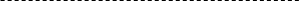 小平・ワーカーズまちの縁がわ　ちっちゃいおうち地域の子ども、高齢者、多様な人が集える場所です。手仕事カフェ、わらべうたあそびなど、どなたでも参加できる企画があります。【場所】学園東町2-4-16 ネクサスビル10１◆おうちサロン(食事提供サロン）　【日時】8月22日(火)　11:50～13:30　【参加費】500円　（要予約）　次回9月12日(火)◆わらべうた遊び　【日時】８月18日（金）10:00〜11:30次回9月15日（金）◆タッピングタッチカフェ【日時】9月1日（金）13:30～15:00◆手仕事サロン【日時】8月21日（月）　9月は休み【連絡先】☎ 090-4383-9108 （黒澤）平日9:00～17:00　メール　chityaiouchi@gmail.com学習会小平の玉川上水の自然が危ない２【日時】8月20日（日）10:00～11:50【場所】津田公民館ホール【プログラム】高槻成紀：玉川上水の野草の価値福本志濃夫：遊び場としての雑木林～プレーパークの活動から～【費用】300円（資料代）【問合せ】☎ 080-5019-0153（リー智子）メール　satoko.lee@gmail.com※申込不要　当日参加可能【主催】玉川上水みどりといきものの会議【共催】小金井玉川上水の自然を守る会、玉川上水・すぎなみの会、地球永住計画、ちむくい、みどりのつながり市民会議【憲法カフェ＠なかまちテラス】「大切な憲法の語り合いの場｣【日時】8月26日 (土) 14:00～16:00【場所】なかまちテラス  地下学習室１【問合せ】 ☎ 080-5425-1812（荒井）          メール  smyu-1315@ezweb.ne.jp憲法やその時々の話題について自由に話し合っています。事前にテーマを知りたい方はお問い合わせいただくか、Facebookをご覧ください。https://www.facebook.com/kenpocafe.nakamachi100円でコーヒーもお出ししています。予約不要ですので、お気軽にご参加ください。※お話が中心の会なので、マスクの着用にご協力をお願いします。次回：9月23日 (土) 14:00～16:00喫茶〈サタデーひだまり〉障がいのある方、そうでない方、家族の方、子どもさん、高齢者の方など、地域の方々がどなたでも楽しく集える居場所です。ギター、ベース、打楽器などの生伴奏でみんなで歌も歌います。聞くだけでも、おしゃべりするだけでももちろんOKです。〈メニュー〉コーヒーとペットボトル飲料 一口お菓子つき各１００円【日時】　8月19日(土)13:30～16:00　◆毎月第3土曜日【場所】　小平元気村おがわ東2階　第2会議室【主催】　精神保健福祉ボランティアの会　ひだまり【問合せ】　☎ 090-4170-8559　（四ケ所・しかしょ)　　　　　　メール　hidamarikodaira@gmail.comひまわりのおうち社会や学校になじめずひきこもり等の生きづらさをかかえている方（上記の経験者の方も歓迎）障がいのある方もない方も参加できます。ホッとできる時間を共に過ごしませんか♪　★参加費・予約はいりません。　★遅れてきたり早く帰っても大丈夫です。　★マスクの着用は個人の判断に委ねます。【日時・場所】いずれも14：00～16：30　　8月 13日（日）中央公民館和室つつじ8月27日（日）元気村　おだまき作業所　★今年度は原則毎月第2土曜日　中央公民館第4日曜日　小平元気村おがわ東（おだまき作業所）　変更の場合もありますのでTwitterなどで確認して下さい。【連絡先】☎ 090-9231-8170 (宮崎）　　　　　☎ 042-346-4530（おだまき作業所　岡田）メール　ouchi.of.himawari@gmail.com Twitter で日程や会の詳細を発信！「ひまわりのおうち」で検索（ouchi_himawari )38回 2023年度 平和学習講演会つたえたいこと いっぱいかつて日本も戦争をしていました。そのとき日本の子どもたちは、どのような運命に巻き込まれたのでしょうか。そして、それが現在にもつながっているとしたら…？【講師】関原正裕さん【日時】8月26日(土) 10:00～12:00【会場】福祉会館4F小ホール【主催】小平市女性のつどい 平和学習会【問合せ】メール smyu-1315@ezweb.ne.jp☎ 080-5425-1812 (荒井)うたごえ広場懐かしい昭和の歌を、弾き語りサークル“歌とギターの友”の伴奏で皆で歌います。【日時】8月27日(日)14:00～15:15 【場所】大沼公民館ホール【参加費】無料【問合せ】☎ 090-3809-3629　(五十嵐)【主催】歌とギターの友小川　シン・公共施設　プレ事業新しいところ、こんなことできるよ～大人も子どもも絵本の世界にしゅっぱーつ～令和8年にオープン予定の小川駅西口の新しい公共施設には男女共同参画センター“ひらく”、市民活動支援センターあすぴあ、小川西町公民館・図書館・西部出張所が移転します。新しい施設は、子育て世代をはじめ、だれもが自分らしく豊かな時間を過ごせる場所となることを目指しています。今回はプレイベントとして、小林顕作さんの絵本の読み聞かせを体験して、新しい施設での楽しい過ごし方を一緒に想像してみましょう。【日時】9月9日（土）10:00～11:00ごろ（開場9:40）【場所】職業能力開発総合大学校3号館3103教室西武拝島線・西武国分寺線小川駅西口より徒歩5分【申込】◆優先受付：小平市在住・在勤・在学の方8月7日（月）8:30～14日（月）◆一般受付：どなたでも①会場で聴講：定員100人氏名（お子さんもお一人ずつ）・住所（市区町村）・電話番号を問合せ先へ（お子さん連れは、ご一緒いただけるレジャーシート席もあります。②テレビ会議システム（Zoom）で視聴：定員：70人9月5日（火）までに東京都電子自治体共同運営サービスのホームページへ【問合せ】小平市地域振興部市民協働・男女参画推進課☎ 042-346-9618　fax042-346-9575メール：kyodo-danjo@city.kodaira.lg.jp上映会ナウシカのような人に 出逢った環境再生医　矢野智徳の挑戦なぜ、植物が枯れていくのか。なぜ、生き物が経ていくのか。なぜ、豪雨災害は激しさを増すのかすべてに共通する原因それは、「大地の呼吸」にあった。人間よりも自然に従う風変わりな「医者」。3年間の格闘と再生の記録。【日時】9月15日（金）19:00～21:00（開場18:40）【場所】ルネこだいら中ホール【費用】前売り800円、当日1,000円関野吉晴トークイベント付【共催】びちち、地球永住計画【問合せ】☎ 080-5019-0153（リー）ドキュメンタリー映画霧幻鉄道（MUGEN）只見線を300日撮る男2011年福島のもう一つの大災害は美しい物語を生んだ【日時】9月17日（日）14:00～（開場13:30）【場所】東久留米市立生涯学習センターまろにえホール東久留米市中央町2-6-23【費用】前売り券1,000円（当日券1,200円）【主催】3市福島県人会霧幻鉄道上映実行委員会小平市福島県人会☎ 080-1087-0768（高橋）☎ 080-3454-2059（原山）小平こども劇場◆わくわく絵本探検隊2023①０～3歳の親子の表現あそびワークショップ。1つの絵本から広がるわくわくの時間！アフタフ・バーバンの魔法とみんなのわくわくの想像力で絵本の世界に出発しよう！【日時】9月10日(日)10:00-11:30【場所】福祉会館　4階小ホール【対象】０歳～３歳の未就園児と保護者　12組（要：事前申込、先着順）【参加費】親子1組1500円（追加大人ひとり1000円、子どもひとり500円、0歳から有料、保険料含む）【申込】8/14(月)10:00より電話またはメールで受け付け開始◆あそびんば！2023①「しってる？しってる！」あそびのわくわくひらめいた！あそびながらあそびをつくっちゃおう！？アフタフ・バーバンの小学生用ワークショップで、楽しい！おもしろい！を見つけよう！！【日時】9月10日(日)13:30-16:00【場所】福祉会館　4階小ホール【対象】小学生　20名（要：事前申込、先着順）【参加費】ひとり500円（保険料含む）【申込】8/14(月)10:00より電話またはメールで受け付け開始◆鑑賞会「夏の夜の夢」出演：イエローヘルメッツ大喧嘩中の妖精の王オーべロンとその妻タイテーニア。駆け落ちを実行に移したアテネの若者ハーミアとライサンダー。ハーミアを追うディミートリアス、ディミートリアスを追うヘレナ。公爵の結婚式で披露する芝居の稽古に励むアテネの職人たち。嫉妬、愛情、努力、そしていたずらが渦巻く森の中、”魔法の花”の力で事態は思わぬ方向に…。シェイクスピアの人気傑作喜劇をイエローヘルメッツがお届けします。【日時】9月22日(金)18:30開演(18:00開場)【場所】ルネこだいら中ホール【対象】小学4年生以上入場可【参加費】子ども2300円、大人(18歳以上)4,300円（要：事前申し込み）以上の【申込・問合せ先】NPO法人小平こども劇場 事務局☎＆fax:042-347-7211メール　 info@kodaira-kogeki.orgHP　https://kodaira-kogeki.org/こだいら自由遊びの会プレーパーク森で遊ぼう2023東京都「子供の『遊び』推進プロジェクト」事業「森で遊ぼう！！2023 」5日間連続プレーパーク【日時】8月23日(水)〜8月27日(日) 10:00～16:00（出入り自由）【場所】中央公園東側の雑木林【参加費】無料【持ち物】タオル、虫よけ、着替え、水筒、弁当など自分が必要と思うもの。汚れてもいい服できてね。木工作、ロープ遊具、昔遊び、ハンモック、秘密基地づくり思いっきり遊ぼう！プレーリーダーも来るよ。※天候などによる開催の有無は、ホームページをご確認下さい。【主催】こだいら自由遊びの会【事業プロモーター】アデコ株式会社【問合せ】☎ 070-6616-9959 （福本）※子供の「遊び」推進プロジェクトについて：アデコ株式会社（事業プロモーター）☎050-4560-3823、Mail：ADE.JP.kodomoasobi@jp.adecco.com※東京都 子供の「遊び」推進プロジェクトcfoo（Children‘s Future in the Outdoors）とは？子供の身近な場所で多様な遊びや体験ができるように、「遊び」の創出につながる取組を実施するプロジェクト。子供の「遊び」の魅力を発信し、「遊び」に対する社会の意識を高め、地域等での理解促進や取組の継続的な実施を目指します。本プロジェクトは東京都より委託を受けたアデコ株式会社が事業プロモーターとして主催団体を支援しています。◆8月19日に林で無料のプレーリーダー研修があります。参加申込：☎ 090-1771-7431（足立）集まれ！　発達障がいの子どもたち「夏の工作教室」牛乳パックコマを作るよ♬【日時】8月25日（金）10:00～12:00【場所】中央公民館講座室１【講師】洞 真由美さん（Freckles－フレックルズ主宰）【対象】発達障害（グレーゾーン）のお子さんとそのご兄弟姉妹【費用】一人600円【持ち物】牛乳パック、ハサミ、定規、持ち帰り袋※定規は、20センチ以上、方眼定規だと便利です。【申込】まんまる会ホームページ　または下記QRコードより。申込〆切：8月20日https://misaki2893.wixsite.com/manmaru1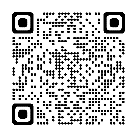 【主催】まんまる会（小平市情緒固定級を考える親の会）小平子ども食堂まるちゃんカフェお弁当配布です。いずれも17:00～18:008月17日（木）学園東個人宅8月25日（金）ガーデンハウスいちょう　要予約です。【費用】300円【連絡先】☎ 090-4413-7455（岩本）移動式子ども食堂カモミール弁当の持ち帰りです。配布時間は17:30～予定数に達し次第終了。献立は当日のお楽しみ　【日時・場所】8月16日（水）調理：中央公民館配布：中央公民館9月6日（水）調理・提供：花小金井南公民館9月20日（水）調理：中央公民館提供：大沼町一丁目アパート集会室【費用】子どもは高校生まで無料　大人は300円＊予定数に達し次第終了。献立は当日のお楽しみ【主催】NPO法人カモミール（子ども食堂）https://www.facebook.com/chamomile.TT/メール　chamomile.2021@outlook.jpあったか小平【日時】毎月第４土曜日　8月26日（土）12:00～13:30【場所】学園１丁目　個人宅【費用】子ども：100円、大人：300円【連絡先】☎ 090-8582-8360（あったか小平）※小中学生の学習支援も行っています。詳しくはお問合せください。だれでも食堂ゆらり私たち『だれでも食堂ゆらり』は、昼食の提供を軸に、子ども達と地域の方々との多世代が交流できる「居場所づくり」を目指しています。お蔭様で、この4月から2年目に入りましたが、和やかな一日を過ごしていただけるように、スタッフ18名が皆様をお待ちしています。これからも末永く皆様に愛され、ご利用いただけるよう努めてまいります。【日時】9月３日（日）11:30～13:30　※受付開始11:00～【場所】小川西町公民館 ホール【定員】80食。始めに40食、順次入れ替え制（先着順）売り切れご容赦ください。【費用】300円　中学生以下は無料 ※折り紙教室始めました。（和室）※アレルギー対策はしていません。【連絡先】☎ 090-8567-4507（市東・しとう）熟年いきいき会熟年いきいき会　　　　　　「伴侶を亡くした人が語り合う会」【日時】８月１８日（金）１３：３０～１６：００【場所】福祉会館第三集会室（３階）【参加費】２００円（会員１００円）※伴侶のある方の参加はできません　　　　　「ミニさわやかサロン」　　　　　　　　　＜会員限定企画＞【日時】８月２１日（月）１３：３０～１６：００【場所】福祉会館第二集会室（３階）【参加費】無料　　　　　　　　　　第９０回　　　　　　　　「市民うたごえ祭り」【日時】９月１日（金）１３：３０～１５：３０【場所】福祉会館市民ホール（５階）【参加費】２００円　　　　　　　みんなで話そう　　　　　　「おしゃべりサロン」【日時】９月７日（木）１３：３０～１６：００【場所】福祉会館第二集会室（３階）【参加費】２００円（会員１００円）　上記共通事項【主催】熟年いきいき会【問合せ】☎ ０４２‐３４１‐８６０４ （太田）スマホ・パソコンお助け隊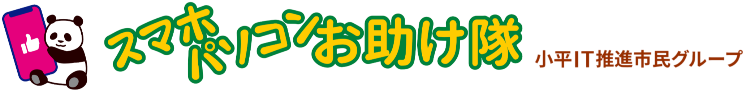 スマホやパソコンのお困りごとについて、誰でも無料で相談できます。参加者へ個別に対応します。入退室は自由です。≪８月≫　すべて火曜日15日　夏期休講22日　満席御礼！≪9月≫　すべて火曜日5日　9:30～11:30　上宿公民館ホール12日　13:30～15:30　小川西町地域センター第1、第2集会室19日　13:30～15:30　小川西町公民館　学習室３26日　13:30～15:30　小川西町中宿地域センター　第1、第2集会室【費用】無料【持参】スマホ、パソコン（電源、マウス）【定員】先着10名【申込】下記のHPよりお申し込みください。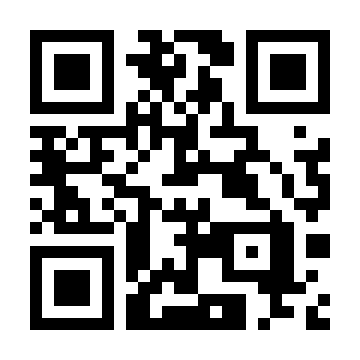 https://otasuke.kodaira-it.jp→【連絡先】☎ 080-8576-8895（佐藤）メール　info@kodaira-it.jp【主催】小平IT推進市民グループ（会員募集中）一般財団法人　公園財団公園・夢プラン大賞2023全国の公園緑地等を舞台に、市民による自由な発想で実施されたイベントや活動、これからやってみたいアイデア・プランを募集し、審査・表彰する。【助成金】〇「実現した夢」プラン：最優秀特別賞：賞状＋副賞（20万円のギフト券）×1本。優秀賞：賞状＋副賞（5万円のギフト券）×2本。入賞：賞状＋副賞（1万円のギフト券）×5本〇「やりたい夢」プラン：最優秀賞：賞状＋副賞（10万円のギフト券）×1本。優秀賞：賞状＋副賞（3万円のギフト券）×2本。入選：賞状＋副賞（1万円のギフト券）×5本申込み締切：9月29日（金）申込み方法：下記URLからフォームに記入の上、応募ください。https://yumeplan.prfj.or.jp/how.html詳しくは大賞詳細ページをご覧ください。公園・夢プラン大賞https://yumeplan.prfj.or.jp/（一財）公園財団　https://www.prfj.or.jp/